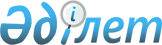 О внесении изменений в решение Бурабайского районного маслихата от 26 декабря 2016 года № 6С-10/1 "О районном бюджете на 2017-2019 годы"Решение Бурабайского районного маслихата Акмолинской области от 13 октября 2017 года № 6С-20/1. Зарегистрировано Департаментом юстиции Акмолинской области 31 октября 2017 года № 6141
      Примечание РЦПИ.

      В тексте документа сохранена пунктуация и орфография оригинала.
      В соответствии с пунктом 4 статьи 106 Бюджетного Кодекса Республики Казахстан от 4 декабря 2008 года, подпунктом 1)  пункта 1 статьи 6 Закона Республики Казахстан от 23 января 2001 года "О местном государственном управлении и самоуправлении в Республике Казахстан", Бурабайский районный маслихат РЕШИЛ:
      1. Внести в решение Бурабайского районного маслихата "О районном бюджете на 2017-2019 годы" от 26 декабря 2016 года № 6С-10/1 (зарегистрировано в Реестре государственной регистрации нормативных правовых актов № 5663, опубликовано 12 января 2017 года в районных газетах "Бурабай" и "Луч") следующие изменения:
      пункт 1 изложить в новой редакции: 
      "1. Утвердить районный бюджет на 2017-2019 годы, согласно приложениям 1, 2 и 3 к настоящему решению, в том числе на 2017 год в следующих объемах:
      1) доходы – 12812750,5 тысяч тенге, в том числе:
      налоговые поступления – 2783890,4 тысяч тенге;
      неналоговые поступления – 28104,0 тысяч тенге;
      поступления от продажи основного капитала – 170886,0 тысяч тенге;
      поступления трансфертов – 9829870,1 тысяч тенге;
      2) затраты – 12783698,4 тысяч тенге;
      3) чистое бюджетное кредитование – 40166,0 тысяч тенге, в том числе:
      бюджетные кредиты – 50615,0 тысяч тенге;
      погашение бюджетных кредитов – 10449,0 тысяч тенге;
      4) сальдо по операциям с финансовыми активами – 61514,0 тысяч тенге, в том числе: 
      приобретение финасовых активов – 61514,0 тысяч тенге;
      5) дефицит (профицит) бюджета – - 72627,9 тысяч тенге;
      6) финансирование дефицита (использование профицита) бюджета – 72627,9 тысяч тенге.";
      приложения 1, 4, 6 к указанному решению Бурабайского районного маслихата изложить в новой редакции согласно приложениям 1, 2, 3 к настоящему решению.
      2. Настоящее решение вступает в силу со дня государственной регистрации в Департаменте юстиции Акмолинской области и вводится в действие с 1 января 2017 года. 
      "СОГЛАСОВАНО"
      13 октября 2017 года Бюджет Бурабайского района на 2017 год Целевые трансферты из областного бюджета на 2017 год Бюджетные программы города районного значения, поселка, сельского округа на 2017 год
      продолжение таблицы:
      продолжение таблицы:
					© 2012. РГП на ПХВ «Институт законодательства и правовой информации Республики Казахстан» Министерства юстиции Республики Казахстан
				
      Председатель ХХ (внеочередной)
сессии, секретарь
районного маслихата

У.Бейсенов

      Аким Бурабайского
района

К.Караулов
Приложение 1 к решению Бурабайского районного маслихата от 13 октября 2017 года № 6С-20/1Приложение 1 к решению Бурабайского районного маслихата от 26 декабря 2016 года № 6С-10/1
Категория
Категория
Категория
Категория
сумма тысяч тенге
Класс
Класс
Класс
сумма тысяч тенге
Подкласс
Подкласс
сумма тысяч тенге
Наименование
сумма тысяч тенге
1
2
3
4
5
I. Доходы
12812750,5
1
Налоговые поступления
2783890,4
1
01
Подоходный налог 
335144,0
1
01
2
Индивидуальный подоходный налог
335144,0
1
03
Социальный налог
1286889,4
1
03
1
Социальный налог
1286889,4
1
04
Налоги на собственность
940629,0
1
04
1
Налоги на имущество
673335,0
1
04
3
Земельный налог
59000,0
1
04
4
Налог на транспортные средства
204408,0
1
04
5
Единый земельный налог
3886,0
1
05
Внутренние налоги на товары, работы и услуги
187475,0
1
05
2
Акцизы
13426,0
1
05
3
Поступления за использование природных и других ресурсов
90000,0
1
05
4
Сборы за ведение предпринимательской и профессиональной деятельности
79428,0
1
05
5
Налог на игорный бизнес
4621,0
1
07
Прочие налоги
7903,0
1
07
1
Прочие налоги
7903,0
1
08
Обязательные платежи, взимаемые за совершение юридически значимых действий и (или) выдачу документов уполномоченными на то государственными органами или должностными лицами
25850,0
1
08
1
Государственная пошлина
25850,0
2
Неналоговые поступления
28104,0
2
01
Доходы от государственной собственности
6779,0
2
01
4
Доходы на доли участия в юридических лицах, находящихся в государственной собственности
464,0
2
01
5
Доходы от аренды имущества, находящегося в государственной собственности
6302,0
2
01
7
Вознаграждения по кредитам, выданным из государственного бюджета
13,0
2
02
Поступления от реализации товаров (работ, услуг) государственными учреждениями, финансируемыми из государственного бюджета
53,0
2
02
1
Поступления от реализации товаров (работ, услуг) государственными учреждениями, финансируемыми из государственного бюджета
53,0
2
04
Штрафы, пени, санкции, взыскания, налагаемые государственными учреждениями, финансируемыми из государственного бюджета, а также содержащимися и финансируемыми из бюджета (сметы расходов) Национального Банка Республики Казахстан
345,0
2
04
1
Штрафы, пени, санкции, взыскания, налагаемые государственными учреждениями, финансируемыми из государственного бюджета, а также содержащимися и финансируемыми из бюджета (сметы расходов) Национального Банка Республики Казахстан, за исключением поступлений от организаций нефтяного сектора
345,0
2
06
Прочие неналоговые поступления
20927,0
2
06
1
Прочие неналоговые поступления
20927,0
3
Поступления от продажи основного капитала
170886,0
3
01
Продажа государственного имущества, закрепленного за государственными учреждениями
19075,0
3
01
1
Продажа государственного имущества, закрепленного за государственными учреждениями
19075,0
3
03
Продажа земли и нематериальных активов
151811,0
3
03
1
Продажа земли
147211,0
3
03
2
Продажа нематериальных активов
4600,0
4
Поступления трансфертов
9829870,1
4
02
Трансферты из вышестоящих органов государственного управления
9829870,1
4
02
2
Трансферты из областного бюджета 
9829870,1
Функциональная группа
Функциональная группа
Функциональная группа
Функциональная группа
сумма тысяч тенге
Администратор бюджетных программ
Администратор бюджетных программ
Администратор бюджетных программ
сумма тысяч тенге
Программа
Программа
сумма тысяч тенге
Наименование
сумма тысяч тенге
1
2
3
4
5
II. Затраты
12783698,4
01
Государственные услуги общего характера
334111,5
112
Аппарат маслихата района (города областного значения)
15354,3
001
Услуги по обеспечению деятельности маслихата района (города областного значения)
15174,3
003
Капитальные расходы государственного органа
180,0
122
Аппарат акима района (города областного значения)
104144,5
001
Услуги по обеспечению деятельности акима района (города областного значения)
103644,5
003
Капитальные расходы государственного органа
500,0
123
Аппарат акима района в городе, города районного значения, поселка, села, сельского округа
165714,5
001
Услуги по обеспечению деятельности акима района в городе, города районного значения, поселка, села, сельского округа
164939,5
022
Капитальные расходы государственного органа
775,0
458
Отдел жилищно-коммунального хозяйства, пассажирского транспорта и автомобильных дорог района (города областного значения)
18588,7
001
Услуги по реализации государственной политики на местном уровне в области жилищно-коммунального хозяйства, пассажирского транспорта и автомобильных дорог 
18588,7
459
Отдел экономики и финансов района (города областного значения)
30309,5
001
Услуги по реализации государственной политики в области формирования и развития экономической политики, государственного планирования, исполнения бюджета и управления коммунальной собственностью района (города областного значения)
29937,5
010
Приватизация, управление коммунальным имуществом, постприватизационная деятельность и регулирование споров, связанных с этим
372,0
02
Оборона
15019,2
122
Аппарат акима района (города областного значения)
15019,2
005
Мероприятия в рамках исполнения всеобщей воинской обязанности
11637,0
006
Предупреждение и ликвидация чрезвычайных ситуаций масштаба района (города областного значения)
3382,2
03
Общественный порядок, безопасность, правовая, судебная, уголовно-исполнительная деятельность
14410,5
458
Отдел жилищно-коммунального хозяйства, пассажирского транспорта и автомобильных дорог района (города областного значения)
2371,7
021
Обеспечение безопасности дорожного движения в населенных пунктах
2371,7
499
Отдел регистрации актов гражданского состояния района (города областного значения)
12038,8
001
Услуги по реализации государственной политики на местном уровне в области регистрации актов гражданского состояния 
12038,8
04
Образование
6026675,1
464
Отдел образования района (города областного значения)
4735588,1
001
Услуги по реализации государственной политики на местном уровне в области образования 
16501,7
003
Общеобразовательное обучение
3266482,3
004
Информатизация системы образования в государственных учреждениях образования района (города областного значения)
7327,0
005
Приобретение и доставка учебников, учебно-методических комплексов для государственных учреждений образования района (города областного значения)
89180,9
006
Дополнительное образование для детей 
118286,1
007
Проведение школьных олимпиад, внешкольных мероприятий и конкурсов районного (городского) масштаба
4728,0
009
Обеспечение деятельности организаций дошкольного воспитания и обучения
200594,4
015
Ежемесячные выплаты денежных средств опекунам (попечителям) на содержание ребенка-сироты (детей-сирот), и ребенка (детей), оставшегося без попечения родителей
40565,0
022
Выплата единовременных денежных средств казахстанским гражданам, усыновившим (удочерившим) ребенка (детей) - сироту и ребенка (детей), оставшегося без попечения родителей
858,0
040
Реализация государственного образовательного заказа в дошкольных организациях образования
492742,0
067
Капитальные расходы подведомственных государственных учреждений и организаций
498322,7
467
Отдел строительства района (города областного значения)
1291087,0
024
Строительство и реконструкция объектов начального, основного среднего и общего среднего образования
1291087,0
06
Социальная помощь и социальное обеспечение
350529,2
451
Отдел занятости и социальных программ района (города областного значения)
345633,8
001
Услуги по реализации государственной политики на местном уровне в области обеспечения занятости и реализации социальных программ для населения
34722,0
002
Программа занятости
87010,5
005
Государственная адресная социальная помощь
2313,1
006
Оказание жилищной помощи
2961,4
007
Социальная помощь отдельным категориям нуждающихся граждан по решениям местных представительных органов
27163,4
010
Материальное обеспечение детей-инвалидов, воспитывающихся и обучающихся на дому
1871,7
011
Оплата услуг по зачислению, выплате и доставке пособий и других социальных выплат
380,0
014
Оказание социальной помощи нуждающимся гражданам на дому
83827,9
016
Государственные пособия на детей до 18 лет
4226,9
017
Обеспечение нуждающихся инвалидов обязательными гигиеническими средствами и предоставление услуг специалистами жестового языка, индивидуальными помощниками в соответствии с индивидуальной программой реабилитации инвалида
24042,0
023
Обеспечение деятельности центров занятости населения
25404,8
025
Внедрение обусловленной денежной помощи по проекту "Өрлеу"
12610,6
050
Реализация Плана мероприятий по обеспечению прав и улучшению качества жизни инвалидов в Республике Казахстан на 2012 – 2018 годы
25919,5
054
Размещение государственного социального заказа в неправительственных организациях
13180,0
464
Отдел образования района (города областного значения)
4895,4
030
Содержание ребенка (детей), переданного патронатным воспитателям
4895,4
07
Жилищно-коммунальное хозяйство
4206638,6
123
Аппарат акима района в городе, города районного значения, поселка, села, сельского округа
1666,6
008
Освещение улиц населенных пунктов
1666,6
458
Отдел жилищно-коммунального хозяйства, пассажирского транспорта и автомобильных дорог района (города областного значения)
1616066,7
002
Изъятие, в том числе путем выкупа земельных участков для государственных надобностей и связанное с этим отчуждение недвижимого имущества
675,0
003
Организация сохранения государственного жилищного фонда
5260,0
011
Обеспечение бесперебойного теплоснабжения малых городов
908209,5
012
Функционирование системы водоснабжения и водоотведения
540716,0
018
Благоустройство и озеленение населенных пунктов
26700,0
026
Организация эксплуатации тепловых сетей, находящихся в коммунальной собственности районов (городов областного значения)
132274,4
031
Изготовление технических паспортов на объекты кондоминиумов
2231,8
467
Отдел строительства района (города областного значения)
2581703,1
003
Проектирование и (или) строительство, реконструкция жилья коммунального жилищного фонда
6102,9
004
Проектирование, развитие и (или) обустройство инженерно-коммуникационной инфраструктуры
205902,2
005
Развитие коммунального хозяйства
5500,0
006
Развитие системы водоснабжения и водоотведения
2321896,5
058
Развитие системы водоснабжения и водоотведения в сельских населенных пунктах
42301,5
479
Отдел жилищной инспекции района (города областного значения)
7202,2
001
Услуги по реализации государственной политики на местном уровне в области жилищного фонда
7202,2
08
Культура, спорт, туризм и информационное пространство
205216,7
455
Отдел культуры и развития языков района (города областного значения)
158446,1
001
Услуги по реализации государственной политики на местном уровне в области развития языков и культуры
7843,0
003
Поддержка культурно-досуговой работы
73605,2
006
Функционирование районных (городских) библиотек
59369,8
007
Развитие государственного языка и других языков народа Казахстана
17628,1
456
Отдел внутренней политики района (города областного значения)
24679,3
001
Услуги по реализации государственной политики на местном уровне в области информации, укрепления государственности и формирования социального оптимизма граждан
7809,2
002
Услуги по проведению государственной информационной политики
10518,6
003
Реализация мероприятий в сфере молодежной политики
6351,5
465
Отдел физической культуры и спорта района (города областного значения)
17599,0
001
Услуги по реализации государственной политики на местном уровне в сфере физической культуры и спорта
7771,0
006
Проведение спортивных соревнований на районном (города областного значения) уровне
9828,0
480
Отдел туризма района (города областного значения)
4492,3
001
Услуги по реализации государственной политики на местном уровне в сфере туризма
4492,3
9
Топливно-энергетический комплекс и недропользование
10,0
467
Отдел строительства района (города областного значения)
10,0
009
Развитие теплоэнергетической системы
10,0
10
Сельское, водное, лесное, рыбное хозяйство, особо охраняемые природные территории, охрана окружающей среды и животного мира, земельные отношения
110002,1
459
Отдел экономики и финансов района (города областного значения)
5990,0
099
Реализация мер по оказанию социальной поддержки специалистов 
5990,0
462
Отдел сельского хозяйства района (города областного значения)
15882,4
001
Услуги по реализации государственной политики на местном уровне в сфере сельского хозяйства
15882,4
463
Отдел земельных отношений района (города областного значения)
16849,8
001
Услуги по реализации государственной политики в области регулирования земельных отношений на территории района (города областного значения)
15049,8
003
Земельно-хозяйственное устройство населенных пунктов
1800,0
473
Отдел ветеринарии района (города областного значения)
71279,9
001
Услуги по реализации государственной политики на местном уровне в сфере ветеринарии
15720,5
007
Организация отлова и уничтожения бродячих собак и кошек
2675,0
008
Возмещение владельцам стоимости изымаемых и уничтожаемых больных животных, продуктов и сырья животного происхождения
1400,0
010
Проведение мероприятий по идентификации сельскохозяйственных животных
540,4
011
Проведение противоэпизоотических мероприятий
50944,0
11
Промышленность, архитектурная, градостроительная и строительная деятельность
22228,0
467
Отдел строительства района (города областного значения)
11401,4
001
Услуги по реализации государственной политики на местном уровне в области строительства
11401,4
468
Отдел архитектуры и градостроительства района (города областного значения)
10826,6
001
Услуги по реализации государственной политики в области архитектуры и градостроительства на местном уровне
10826,6
12
Транспорт и коммуникации
1287705,9
458
Отдел жилищно-коммунального хозяйства, пассажирского транспорта и автомобильных дорог района (города областного значения)
1287705,9
022
Развитие транспортной инфраструктуры
617928,6
023
Обеспечение функционирования автомобильных дорог 
161721,5
045
Капитальный и средний ремонт автомобильных дорог районного значения и улиц населенных пунктов
508055,8
13
Прочие
94240,5
123
Аппарат акима района в городе, города районного значения, поселка, села, сельского округа
11433,0
040
Реализация мер по содействию экономическому развитию регионов в рамках Программы развития регионов до 2020 года
11433,0
458
040
Отдел жилищно-коммунального хозяйства, пассажирского транспорта и автомобильных дорог района (города областного значения)
16474,1
040
Реализация мер по содействию экономическому развитию регионов в рамках Программы развития регионов до 2020 года
16474,1
459
Отдел экономики и финансов района (города областного значения)
59000,0
012
Резерв местного исполнительного органа района (города областного значения)
59000,0
469
Отдел предпринимательства района (города областного значения)
7333,4
001
Услуги по реализации государственной политики на местном уровне в области развития предпринимательства
7333,4
14
Обслуживание долга
752,6
459
Отдел экономики и финансов района (города областного значения)
752,6
021
Обслуживание долга местных исполнительных органов по выплате вознаграждений и иных платежей по займам из областного бюджета
752,6
15
Трансферты
116158,5
Трансферты
116158,5
459
Отдел экономики и финансов района (города областного значения)
116158,5
006
Возврат неиспользованных (недоиспользованных) целевых трансфертов
34504,2
051
Трансферты органам местного самоуправления
81654,0
054
Возврат сумм неиспользованных (недоиспользованных) целевых трансфертов, выделенных из республиканского бюджета за счет целевого трансферта из Национального фонда Республики Казахстан
0,3
III. Чистое бюджетное кредитование
40166,0
Бюджетные кредиты
50615,0
10
Сельское, водное, лесное, рыбное хозяйство, особо охраняемые природные территории, охрана окружающей среды и животного мира, земельные отношения
50615,0
459
Отдел экономики и финансов района (города областного значения)
50615,0
018
Бюджетные кредиты для реализации мер социальной поддержки специалистов 
50615,0
5
Погашение бюджетных кредитов
10449,0
1
Погашение бюджетных кредитов
10449,0
1
Погашение бюджетных кредитов, выданных из государственного бюджета
10449,0
06
Погашение бюджетных кредитов, выданных из местного бюджета специализированным организациям
10449,0
IV. Сальдо по операциям с финансовыми активами 
61514,0
Приобретение финансовых активов
61514,0
13
Прочие
61514,0
458
Отдел жилищно-коммунального хозяйства, пассажирского транспорта и автомобильных дорог района (города областного значения)
61514,0
065
Формирование или увеличение уставного капитала юридических лиц
61514,0
V. Дефицит (профицит) бюджета 
-72627,9
VI. Финансирование дефицита (использование профицита) бюджета 
72627,9
7
Поступление займов
50615,0
2
Договоры займа
50615,0
3
Займы, получаемые местным исполнительным органом района (города областного значения)
50615,0
16
Погашение займов
12905,2
459
Отдел экономики и финансов района (города областного значения)
12905,2
005
Погашение долга местного исполнительного органа перед вышестоящим бюджетом
10449,0
025
Возврат, использованных не по целевому назначению кредитов, выданных из местного бюджета
2456,2
8
Используемые остатки бюджетных средств
34918,1
Остатки бюджетных средств
34918,1
1
Свободные остатки бюджетных средств
34918,1
1
Свободные остатки бюджетных средств
34918,1Приложение 2
к решению Бурабайского
районного маслихата
от 13 октября 2017 года
№ 6С-20/1Приложение 4
к решению Бурабайского
районного маслихата
от 26 декабря 2016 года
№ 6С-10/1
Наименование
сумма тысяч тенге
1
2
Всего
6735065,1
Целевые текущие трансферты
2152332,5
в том числе:
Отдел образования района (города областного значения)
418147,2
На доплату учителям, прошедшим стажировку по языковым курсам
2289,0
На доплату учителям за замещение на период обучения основного сотрудника
2738,8
На проведение капитального ремонта здания школы-гимназии № 8 города Щучинска
386362,0
На текущий ремонт чердачной кровли школы-гимназии № 8 города Щучинска
11684,3
На проведение мероприятий по государственному языку для учащихся школ некоренной национальности
1609,0
На текущий ремонт кровли Карашиликской средней школы
2548,0
На приобретение и доставку учебников для школ
8903,9
На обучение педагогов школ на семинарах по превенции суицидов
2012,2
Отдел занятости и социальных программ района (города областного значения)
122522,7
На развитие рынка труда, в том числе: 
23696,4
на частичное субсидирование заработной платы
6182,0
на предоставление субсидий на переезд
3900,4
на молодежную практику
13614,0
На внедрение обусловленной денежной помощи по проекту Өрлеу
11943,0
Реализация Плана мероприятий по обеспечению прав и улучшению качества жизни инвалидов, в том числе:
25919,5
на размешение государственного социального заказа на развитие служб "Инватакси"
3778,0
на увеличение норм обеспечения инвалидов обязательными гигиеническими средствами
14590,5
на расширение перечня технических вспомогательных (компенсаторных) средств
4469,0
На увеличение норм предоставления услуг специалистами жестового языка, индивидуальными помощниками в соответствии с индивидуальной программой реабилитации инвалида
3082,0
На размещение государственного социального заказа в неправительственных организациях 
10098,0
На реализацию краткосрочного профессионального обучения
44742,8
На субсидии по возмещению расходов по найму (аренде) жилья для переселенцев и оралманов
1470,3
На обеспечение электронными очередями центров занятости населения
4652,7
Отдел ветеринарии района (города областного значения)
52344,0
На проведение противоэпизоотических мероприятий
50944,0
На возмещение стоимости сельскохозяйственных животных (крупного и мелкого рогатого скота) больных бруцеллезом направляемых на санитарный убой
1400,0
Отдел жилищно-коммунального хозяйства, пассажирского транспорта и автомобильных дорог района (города областного значения)
1559318,6
Средний ремонт автодороги "Щучинск-Николаевка" 
100000,0
Текущий ремонт
35149,9
На завершение отопительного сезона теплоснабжающим предприятиям
138000,0
На подготовку к отопительному сезону теплоснабжающим предприятиям
795854,6
Капитальный ремонт улицы Пролетарской от ПК10+00, улицы Коммунистической, улицы Трудовой до выезда на трассу Астана-Кокшетау в городе Щучинске 
13206,5
Средний ремонт дорог города Щучинск
392000,0
Ямочный ремонт дорог города Щучинск
50000,0
Благоустройство центрального городского парка города Щучинск
25000,0
На текущий ремонт песчано-гравийного покрытия автомобильной дороги - 2 километра, ремонт водоотводной трубы, Д = 1000 мм "Урумкай-Киндык-Карагай" Бурабайского района
10107,6
Целевые трансферты на развитие
4532117,6
в том числе:
Отдел строительства района (города областного значения)
3852675,0
Строительство профильной школы на 800 учащихся с интернатом на 135 мест в городе Щучинске
1236006,0
Реконструкция кровли (замена совмещенной кровли на чердачную) государственного учреждения "Средняя школа № 4 в городе Щучинске"
55081,0
Благоустройство и строительство инженерных сетей блочно-модульной котельной и тепловых сетей к двум 5-этажным и трем 4-этажным домам в поселке Санаторий Щучинский
173633,0
Реконструкция водопроводной сети села Первомайское 
42301,5
Сети водоотведения (3 очередь) коллектор и канализационные насосные станции в поселке Бурабай 
917339,0
Строительство сетей и объектов водоотведения селе Катарколь Бурабайского района 
587228,0
Строительство Катаркольского канализационного коллектора Бурабайского района 
100000,0
Реконструкция и строительство внутриквартальных водопроводных сетей (4-ой очереди) города Щучинск 
109985,0
Реконструкция сетей и объектов водоотведения города Щучинск 
135000,0
Строительство ливневой канализации поселка Бурабай 
353778,0
Разработка проектно сметной документации с проведением государственной экспертизы на строительство водопроводных сетей, сетей электроснабжения и водоотведения к объектам индивидуального жилищного строительства в городе Щучинск 
21560,0
Разработка проектно сметной документации с проведением государственной экспертизы на строительство водопроводных сетей, сетей электроснабжения и водоотведения к объектам индивидуального жилищного строительства в селе Зеленый Бор Бурабайского района
5629,0
Строительство очистных сооружений поселка Бурабай Бурабайского района
115134,5
Отдел жилищно-коммунального хозяйства, пассажирского транспорта и автомобильных дорог района (города областного значения)
679442,6
Корректировка рабочего проекта "Строительство и реконструкция развития дорожной сети поселка Бурабай" (2 очередь)
17928,6
Строительство и реконструкция развития дорожной сети поселка Бурабай 
600000,0
Увеличение уставного капитала
61514,0
Бюджетные кредиты
50615,0
в том числе:
Отдел экономики и финансов района (города областного значения)
50615,0
Для реализации мер социальной поддержки специалистов
50615,0Приложение 3
к решению Бурабайского
районного маслихата
от 13 октября 2017 года
№ 6С-20/1Приложение 6
к решению Бурабайского
районного маслихата
от 26 декабря 2016 года
№ 6С-10/1
Функциональная группа
Функциональная группа
Функциональная группа
Функциональная группа
всего сумма тысяч тенге
Администратор бюджетных программ
Администратор бюджетных программ
Администратор бюджетных программ
всего сумма тысяч тенге
Программа
Программа
всего сумма тысяч тенге
1
2
3
4
5
01
Государственные услуги общего характера
165714,5
123
Аппарат акима района в городе, города районного значения, поселка, села, сельского округа
165714,5
001
Услуги по обеспечению деятельности акима района в городе, города районного значения, поселка, села, сельского округа
164939,5
022
Капитальные расходы государственного органа
775,0
07
Жилищно-коммунальное хозяйство
1666,6
123
Аппарат акима района в городе, города районного значения, поселка, села, сельского округа
1666,6
008
Освещение улиц населенных пунктов
1666,6
13
Прочие
11433,0
123
Аппарат акима района в городе, города районного значения, поселка, села, сельского округа
11433,0
040
Реализация мер по содействию экономическому развитию регионов в рамках Программы развития регионов до 2020 года
11433,0
ВСЕГО
178814,1
в том числе
в том числе
в том числе
в том числе
в том числе
в том числе
Аппарат акима города Щучинска
Аппарат акима поселка Бурабай
Абылайханский сельский округ
Веденовский сельский округ
Зеленоборский сельский округ
Златопольский сельский округ
6
7
8
9
10
11
28601,0
17764,6
11082,0
11548,3
13678,8
11930,5
28601,0
17764,6
11082,0
11548,3
13678,8
11930,5
28197,0
17764,6
10950,0
11548,3
13678,8
11930,5
404,0
0
132,0
0
0
0
1666,6
0
0
0
0
0
1666,6
0
0
0
0
0
1666,6
0
0
0
0
0
0
11433,0
0
0
0
0
0
11433,0
0
0
0
0
0
11433,0
0
0
0
0
30267,6
29197,6
11082,0
11548,3
13678,8
11930,5
в том числе
в том числе
в том числе
в том числе
в том числе
в том числе
Катаркольский сельский округ
Кенесаринский сельский округ
Сельский округ Атамекен
Аппарат акима села Наурызбай батыра
Урумкайский сельский округ
Успеноюрьевский сельский округ
12
13
14
15
16
17
15638,3
10631,0
11079,3
9574,0
11310,0
12876,7
15638,3
10631,0
11079,3
9574,0
11310,0
12876,7
15399,3
10631,0
11079,3
9574,0
11310,0
12876,7
239,0
0
0
0
0
0
0
0
0
0
0
0
0
0
0
0
0
0
0
0
0
0
0
0
0
0
0
0
0
0
0
0
0
0
0
0
0
0
0
0
0
0
15638,3
10631,0
11079,3
9574,0
11310,0
12876,7